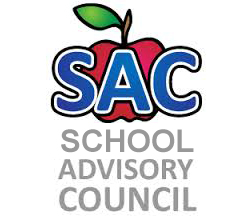 Stranahan SACSchool Advisory Councils (SAC) sets up priorities and student performance standards that serve as guiding principles for schools. A School Advisory Council looks at aspects of their school as suggested by the priorities and develops a written School Improvement Plan as part of the school and District's continuous growth model.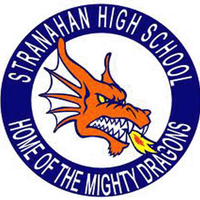 